БРОННИЦЬКА ЗОШ І-ІІ СТУПЕНІВМЕТОДКАБІНЕТУрок математики у 6 класіПереставна і сполучна властивості множення. Коефіцієнт.	                                                    Підготувала Дубінчук Г.Є.,                                                                          вчитель математики                                                 Бронницької ЗОШ І-ІІ ступенів-2016-Тема: Переставна і сполучнавластивостімноження. Коефіцієнт.Мета:Повторитидодавання і віднімання раціональних чисел; вдосконалитивміннявиконуватимноженняраціональних чисел(використовуючипереставну, сполучнувластивості та властивості 0 і 1 при множенні); розвивати обчислювальні навички : виховувати дружелюбність, активність, інтерес до знань.Наочність і обладнання: Комп’ютер, мультимедійна установка, вислови      С. Ковалевської та Т.Г. ШевченкаТип уроку: Застосування знань,  навичок і вмінь.Хід уроку.Працюй для того, щоб насолоджуватись.  Ж.Ж. Руссо.Слайд2І. Організаційний етапСлайд1У  -  увагаС  -  самостійністьП  -  працьовитістьІ  -  індивідуальністьХ  -  хоробрістьСлайд 3Давайте згадаємо фігури, які ви вже вивчили.Виберіть одну із  геометричних фігур:                                                                         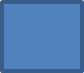 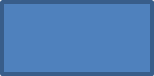 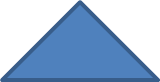 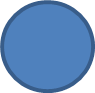 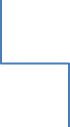 ІІ. Перевірка домашнього завдання.Слайд 4№ 1199; 1201; 1205.№ 1205 ( 1) – учень на дошціІІІ. Актуалізація опорних знань.( Мозковий штурм)Слайд 5Що ви можете сказати про число -7?Як знайти суму від’ємних чисел? Навести приклади.Як знайти сумудвох чисел з різними знаками?Сума двох протилежних чисел дорівнює … .Як знайти різницю двох чисел?Який добуток ми отримаємо, якщо два множники мають одинакові знаки? Навести приклади.Який буде добуток, якщо два множники мають різні знаки? Навести приклад.Коли добуток дорівнює 0? Приклад.Які властивості множення раціональних чисел ви знаєте?Записати у буквеному вигляді переставну і сполучну властивості множення.ІV. Мотивація навчальної діяльності учнів.Слайд 6Сьогодні ми знову будемо розглядати числа та дії над ними. А чи потрібні вони для нашого повсякденного життя?                ( учні відповідають)   Перед вами вислів С.Ковалевської «Неможливо бути математиком,  не будучи поетом у душі». Отже, спробуємо на уроці об’єднати  «суху» математику з милозвучною поезією. Вшануємо пам'ять великого українського письменника, поета, художника.Щовесни, коли тануть сніги,І на рясті просяє веселка,Повні сил і живої снагиМи вшановуєм пам'ять …( Шевченка)Слайд 7V. Повідомлення теми, мети і завдань уроку.Слайд  8, 9.VІ. Осмислення учнями змісту роботи і послідовності дій.Приклад 1.( самоконтроль)Слайд 13Обчислити: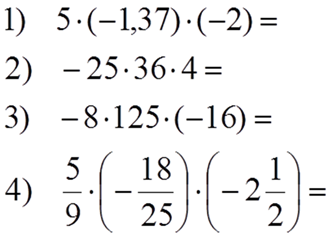 Розв’язання:                   Слайд 14    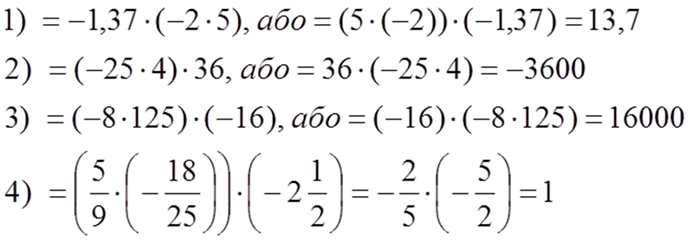 І.Про життя Кобзаря в цифрах.    ( інтегровані вправи)Слайд 10-12Обчислити:  1)  1814 - 2016= - 202                                         2)  1861 -2016= -1559 березня 1814року  народився  Т.Г. Шевченко10 березня 1861 року    помер Т.Г. Шевченко3)   ( - 8)  9=- 72     У 9 років – померла мати.4)    (- 10 +15,5)2 = 11    У 11років помер батько ( став круглим сиротою).5)   -3 47 = - 141                     47років – всього прожив поет .  6)    ( -8 ) ( - 3 ) =  24         24роки – був у кріпацтві.7)-17 – ( - 27)= 10        10років — в казематі і на засланні.8)  - 47 – ( -15 )4 =13         13років – був вільною людиною		1840р. – перша збірка «  Кобзар», яка вмістила 8 творів поета33-ма мовами перекладено його твориІІІ. Розвязування вправ    ( Слайд 15) № 1208 ( усно) № 1206 (1; 2) – виконують у парах№ 1209 ( 1; 2) – виконує учень біля дошкиІІ. Асоціативний  кущ       ( фізкультхвилина)На табличках записані цифри окремо для кожної команди. Потрібно розмістити дані числа:                І команда                                                          ІІ командаВ порядку зростання                                          В порядку спадання0; 12; - 135; 4; -7.                                               -140; 0; 19; -9; 15.                                                                                                      поет           козачок                                                                              лірик           кріпак                                                                                кобзар          пастух                                Т. Г. Шевченко                      велетень у царстві          сирота                                                                               людської культури          солдат                                                                                 художник                      Ким був                                                             Ким став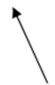 Резервні      вправи№ 1213 ( а) - ) – виконує учень біля дошки№1215 ( 1) – виконує учень біля дошкиVІІ. Самостійна робота учнів під контролем  вчителя.1.	Визначити коефіцієнт буквеного виразу:        -2а 4в         - авс2.	Обчислити:Відповідь: -44; 45; 0 ; - 19; - 25                  25; - 1000; 813.	Обчислити найбільш зручним способом:/  взаємоперевірка/VІІІ. Узагальнення  та систематизація результатів роботи учнів.Відновіть записи: 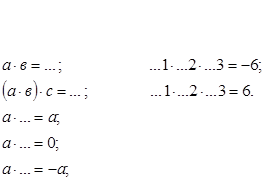 ІХ. Підсумок уроку. Закінчити речення:1)	Сьогодні на уроці я…2)	Мені сподобалося…3)	Я вважаю дану тему актуальною…4)      Мені ще потрібно …Х. Домашнє завдання.Повторити п.44Виконати  №  1207; 1210   - Гр. А                   №1210 ; 1214  - Гр. Б                   № 1214; 1216  - Гр.ВХІ. ДіагностикаВчитель. Вернемось на початок уроку. Вибравши геометричну фігуру, ви стали учасниками діагностики. І зараз я розповім про кожного з вас.Діти, які вибрали круг: доброзичливі, піклуються про інших, але дещо нерішучі, балакучі, мають широке коло друзів.Учні, які вибрали квадрат: охайні, мають підтягнутий вигляд, робоче місце впорядковане, працелюбні, дотримуються правил та інструкцій.Діти, які вибрали трикутник: зовнішній  вигляд модний, прагнуть до лідерства, до влади, нетерплячі, люблять розваги.Діти, які надали перевагу прямокутнику: всім цікавляться, збуджені, але уникають конфліктів, схильні до втрати речей, весь час знаходять нових друзів.Учні, які подружилися з ламаною: прагнуть до знань, але робоче місце в безладді, не люблять паперової роботи, дотепні.Додаткове завдання.-749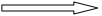 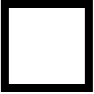 -3  ?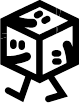 ДОДАТОК                      ______________________________________________________(  Прізвище, ім’я )1.	Визначити коефіцієнт буквеного виразу:         -2а  4в         - авс2.	Обчислити:3.	Обчислити найбільш зручним способом: